Плюсы и минусы гаджетов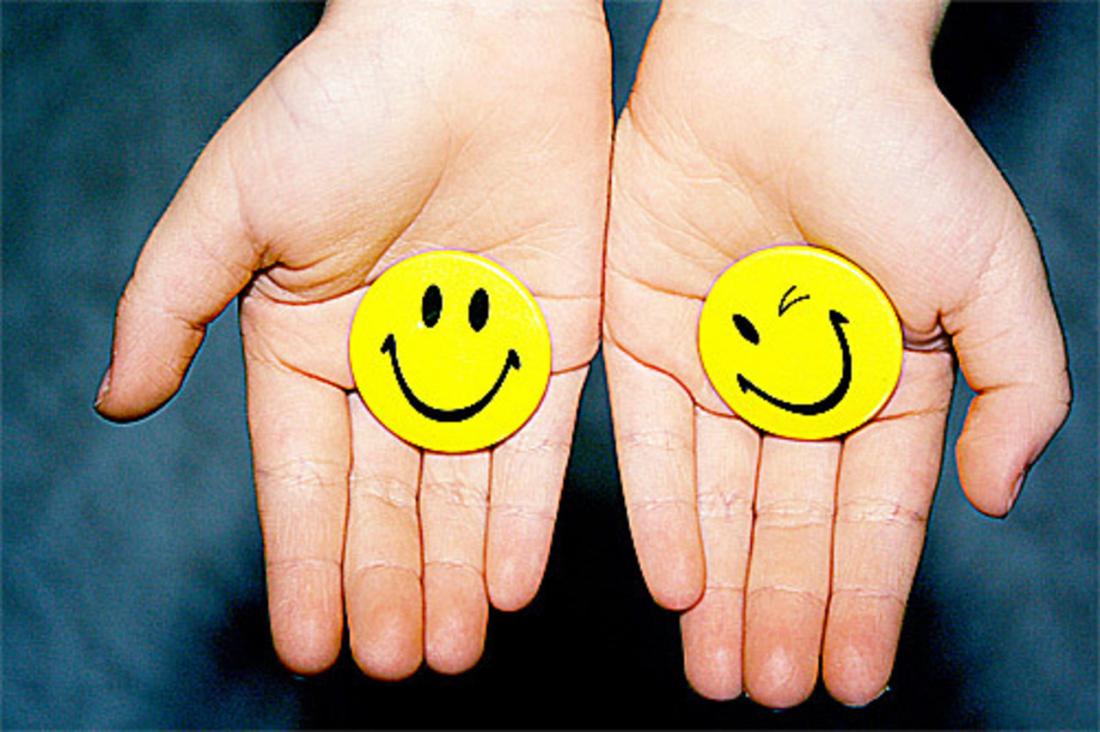 Жизнь «преподнесла» нам серьезную психологическую проблему - зависимость от гаджетов (от англ. gadget, что обозначает «техническая новинка»). Это многие устройства: смартфоны, электронные книги, ноутбуки и ультрабуки, планшеты, музыкальные плееры, игровые консоли и другое. Ситуация сложилась на самом деле абсурдная: гаджеты созданы, чтобы служить человеку, а на деле они часто подчиняют человека себе. Особенно опасно, когда появляется зависимость от гаджетов у детей.Специалисты разных стран, изучая гаджет-зависимость у детей, проводили эксперименты, ограничив определенные возрастные группы школьников и молодежи в использовании любых технических устройств на разный период (от 8 до 24 часов). Выяснилось, что подавляющее большинство не смогли провести время без своих гаджетов. Более того, у них наблюдались тревожные симптомы: растерянность, депрессия, агрессия. Некоторые испытывали состояние сродни ломке. Об этом говорят опыты, проведенные учеными Америки, Великобритании, Китая, России. Психологи утверждают, что зависимость от гаджетов может превратиться в серьезную проблему общества.Давайте рассмотрим плюсы и минусы от гаджетов для детей.К плюсам от использования ребёнком гаджетов относят следующее:ребёнок с детства учится пользоваться техникойможно занять ребёнка в очереди, в транспортеможно обучаться по развивающим программам (так можно выучить буквы, цифры, различные понятия), смотреть развивающие мультики, читать книги и т.д.возможность, играя учить иностранный языкЗависимость детей от модных гаджетов имеет ряд негативных последствий:портится зрение, особенно если смотреть в экран при движении транспорта;не развиваются в должной мере коммуникационные навыки у ребёнка (он мало общается со сверстниками, а много сидит с гаджетом);дети не ценят время, легко расходуют его на игры, социальные сети, а не полезные дела, обучение, развитии, к тому же они лентяйничают в вопросах помощи родителям по дому и т.д.;активно расходуется семейный бюджет (дети не ценят деньги родителей, требуют покупать всё новые модели гаджетов, чтобы было не хуже, чем у других).При работе за компьютером основная нагрузка приходится в первую очередь на глаза и на спину, по этой причине выбирайте офисные кресла и стулья они удобнее, чем обычный стул. Некачественное программное обеспечение, неудобный подбор цветовой гаммы, шрифтов, неверная организация рабочего места и неправильное расположение монитора оказывают негативное влияние на зрение. Появляются проблемы с глазами: быстрая утомляемость, жжение, боль. В современном мире доступ к компьютеру открыт не только каждому взрослому и подростку, но и маленьким детям. Для того чтобы заняться домашними делами, родителям очень удобно на несколько часов усадить своего ребенка за компьютерные игры. В итоге к вечеру ребенок становится неуправляемым, находится в чрезмерно возбужденном состоянии, его трудно уложить спать, а ночью он будет постоянно просыпаться или кричать во сне. Не стоит забывать и о вредном излучении, которое крайне небезопасно для маленьких детей. Для того чтобы уберечь ребенка от негативного влияния компьютера, следует соблюдать некоторые правила безопасности работы с современной техникой.1) компьютер нужно ставить к стене задней стенкой;2) ежедневно проветривайте и производите влажную уборку помещения, в котором находится компьютер;3) рабочее место должно быть хорошо освещено; 4) по возможности, для увлажнения воздуха, рекомендуется поставить рядом с компьютером аквариум;5) обязательно подберите удобный комплекс упражнений и выполняйте гимнастику для глаз.